Big Band WettbewerbZentrum Militärmusik der Bundeswehr53109 BonnTel.: 0228 43320 386 od. 306Fax: 0228 43320 420E-Mail: bwmusix@bundeswehr.orgwww.bw-musix.deAnmeldung zumBig Band WettbewerbBw-Musix 201608. Oktober 2016Balingen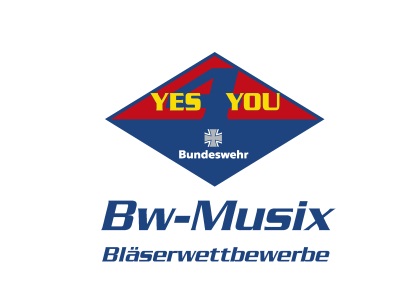 Name der Big Band:Name des Leiters/ Leiterin:Anzahl der Musiker:Durchschnittsalter der Musiker:Wir reisen an aus:Wir reisen an aus:Wir reisen an aus:Wir reisen an aus:Ort:Bundesland:Unterbringung im Großraumquartier erforderlich:Unterbringung im Großraumquartier erforderlich:Unterbringung im Großraumquartier erforderlich:Unterbringung im Großraumquartier erforderlich:Unterbringung im Großraumquartier erforderlich:Unterbringung im Großraumquartier erforderlich:JAAnzahl der PlätzeNEINÜbernachtung: Freitag auf Samstag:  Samstag auf Sonntag: Übernachtung: Freitag auf Samstag:  Samstag auf Sonntag: Übernachtung: Freitag auf Samstag:  Samstag auf Sonntag: Übernachtung: Freitag auf Samstag:  Samstag auf Sonntag: Übernachtung: Freitag auf Samstag:  Samstag auf Sonntag: Übernachtung: Freitag auf Samstag:  Samstag auf Sonntag: Großraumquartiere sind in der Regel Turnhallen. Die Veranstalter des Wettbewerbes stellen keine Betten. Benötigte Schlafuntensilien (Schlafsäcke ect.) sind daher eigenständig mitzubringen. Eine getrennte Unterbringung von Frauen und Männern ist nicht möglich. Die sanitären Einrichtungen sind einfach. Kosten pro Musiker und Nacht, incl. Frühstück 15,- EURGroßraumquartiere sind in der Regel Turnhallen. Die Veranstalter des Wettbewerbes stellen keine Betten. Benötigte Schlafuntensilien (Schlafsäcke ect.) sind daher eigenständig mitzubringen. Eine getrennte Unterbringung von Frauen und Männern ist nicht möglich. Die sanitären Einrichtungen sind einfach. Kosten pro Musiker und Nacht, incl. Frühstück 15,- EURGroßraumquartiere sind in der Regel Turnhallen. Die Veranstalter des Wettbewerbes stellen keine Betten. Benötigte Schlafuntensilien (Schlafsäcke ect.) sind daher eigenständig mitzubringen. Eine getrennte Unterbringung von Frauen und Männern ist nicht möglich. Die sanitären Einrichtungen sind einfach. Kosten pro Musiker und Nacht, incl. Frühstück 15,- EURGroßraumquartiere sind in der Regel Turnhallen. Die Veranstalter des Wettbewerbes stellen keine Betten. Benötigte Schlafuntensilien (Schlafsäcke ect.) sind daher eigenständig mitzubringen. Eine getrennte Unterbringung von Frauen und Männern ist nicht möglich. Die sanitären Einrichtungen sind einfach. Kosten pro Musiker und Nacht, incl. Frühstück 15,- EURGroßraumquartiere sind in der Regel Turnhallen. Die Veranstalter des Wettbewerbes stellen keine Betten. Benötigte Schlafuntensilien (Schlafsäcke ect.) sind daher eigenständig mitzubringen. Eine getrennte Unterbringung von Frauen und Männern ist nicht möglich. Die sanitären Einrichtungen sind einfach. Kosten pro Musiker und Nacht, incl. Frühstück 15,- EURGroßraumquartiere sind in der Regel Turnhallen. Die Veranstalter des Wettbewerbes stellen keine Betten. Benötigte Schlafuntensilien (Schlafsäcke ect.) sind daher eigenständig mitzubringen. Eine getrennte Unterbringung von Frauen und Männern ist nicht möglich. Die sanitären Einrichtungen sind einfach. Kosten pro Musiker und Nacht, incl. Frühstück 15,- EURErreichbarkeit eines autorisierten Vertreters der Bigband:Erreichbarkeit eines autorisierten Vertreters der Bigband:Name:Vorname:Strasse:PLZ, Ort:Tel.:Mobil:E-Mail:Die ständige mobile Erreichbarkeit eines autorisierten Vertreters des Orchesters während des Wettbewerbstages (08.10.2016) wird unter folgender Nummer gewährleistet:Mobil:      Seit wann musiziert diese Bigband miteinander:Selbstwahlstücke:1.      2.      3.      Nach schriftlicher Anmeldebestätigung 5 kopierte Partituren der jeweiligen Selbstwahlstücke und des Pflichtstücks – in gebundener Form – einsenden an:
Zentrum Militärmusik der Bundeswehr; Oberstabsfeldwebel Kempe; 53109 BonnDiese Anmeldung gilt nur im Zusammenhang mit der Wettbewerbsordnung Bigband - Wettbewerb 2016.Hiermit stimme ich dieser zu.(Bitte ankreuzen, ansonsten ist eine Teilnahme nicht möglich)Ort:Datum:Name des Anmeldenden: